РЕШЕНИЕПОМШУÖМот  19 сентября 2022 г. № 17/2022 –  258Об установлении размера платы за пользование общественным муниципальным туалетомРуководствуясь статьями 27, 33 Устава муниципального образования городского округа «Сыктывкар», Совет муниципального образования городского округа «Сыктывкар»РЕШИЛ:1. Установить размер платы за одно посещение общественного муниципального туалета:- на территории муниципального образования городского округа «Сыктывкар» (за исключением Эжвинского района) в размере 18 рублей;- на территории Эжвинского района муниципального образования городского округа «Сыктывкар» в размере 15 рублей.2. Поручить администрации муниципального образования городского округа "Сыктывкар" конкретизировать и внести на рассмотрение Совета муниципального образования городского округа "Сыктывкар" перечень льготных категорий граждан.3. Признать утратившим силу решение Совета муниципального образования городского округа «Сыктывкар» от 01.02.2018 № 27/2018-379 «Об установлении размера платы за пользование общественным муниципальным туалетом».4. Настоящее решение вступает в силу со дня его официального опубликования.И.о. главы МО ГО «Сыктывкар» – руководителя администрации					             В.Б. ГолдинПредседатель Совета МО ГО «Сыктывкар» 						                        А.Ф. ДюСОВЕТМУНИЦИПАЛЬНОГО ОБРАЗОВАНИЯГОРОДСКОГО ОКРУГА «СЫКТЫВКАР»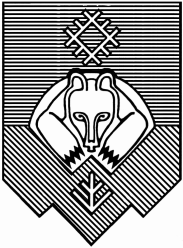 «СЫКТЫВКАР» КАР КЫТШЛÖН МУНИЦИПАЛЬНÖЙ ЮКÖНСА СÖВЕТ 